ISTITUTO COMPRENSIVO STATALE – “VALLE DEL FINO”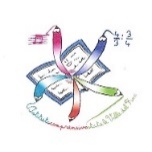 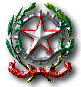 Scuola dell’Infanzia – Primaria – Secondaria di 1° gradoViale Umberto I° - 64034 C A S T I G L I O N E    M. R. - (TE)email certificata: teic81600c@pec.istruzione.it 	C.M. : TEIC81600C 0861.909031 -  email: teic81600c@istruzione.it	   C.F. 92024400670   C.U. IPA : UFMM9LAllegato 1								Al Dirigente Scolastico								Istituto Comprensivo “Valle del Fino”								Castiglione M.R. (TE)Domanda di partecipazione alla selezione per la formazione, mediante procedura comparativa, della graduatoria di DOCENTI ESPERTI ESTERNI per l'attuazione delle azioni di formazione riferite all’Asse I - Istruzione - 10.1.1A–FDRPOC-AB-2022-67 - CUP: I34C22001070001 (“Ci sono anch’io”)Codice identificativo Progetto: 10.1.1A–FDRPOC-AB-2022-67 - CUP: I34C22001070001Il/La sottoscritto/a ________________________________________________________________ nato/a a _____________________________________________________ il __________________ residente a _______________________________ in via/piazza ____________________ n. ______ C.F. ____________________________ tel. ________________ e-mail _______________________ in possesso del seguente titolo di studio _______________________________________________CHIEDEl'ammissione alla selezione in qualità di Docente Esperto Esterno per il percorso formativo dal titolo (selezionare il/i modulo/i per il/i quale/i si intende concorrere):“Ci sono anch’io”: Si apra il sipario! (Arsita )Questa sera si recita a soggetto (Bisenti)Il teatro si fa scuola (Castiglione M.R.)Teatrando (Castilenti)A tal fine, valendosi delle disposizioni di cui all'art. 46 del DPR 28/12/2000 n. 445, consapevole delle sanzioni stabilite per le false attestazioni e le mendaci dichiarazioni, previste dal Codice Penale e dalle leggi speciali in materia, sotto la personale responsabilità, DICHIARAdi essere in possesso della cittadinanza italiana o di uno degli Stati membri dell'Unione Europea;di godere dei diritti civili e politici;di non avere riportato condanne penali e di non essere destinatario di provvedimenti che riguardino l'applicazione di misure di prevenzione, di decisioni civili e di provvedimenti amministrativi iscritti nel casellario giudiziale;di essere a conoscenza di non essere sottoposto a procedimenti penali;di essere in possesso del seguente titolo di studio accademico coerente con le attività previste nel progetto: _____________________________________________________.Il/la sottoscrittaDICHIARAinoltre di essere in possesso dei sotto elencati titoli (i titoli sono valutabili solo una volta):Compilare la tabella facendo riferimento alla tabella valutazione Titoli allegata nell’avviso.Come previsto dall'Avviso, il/la sottoscritto/a allega:Proposta progettuale (All. 2);Consenso al trattamento dei dati personali (All. 3);Liberatoria per la pubblicazione sul sito istituzionale dell’Istituto “Valle del Fino” dei materiali prodotti (All. 4);Curriculum Vitae in formato europeo sottoscritto;Copia di un documento di identità in corso di validità.Il/La sottoscritto/a elegge come domicilio per le comunicazioni relative alla selezione:□	residenza□	altra dimora: _______________________________________________________________Luogo e data _______________________					Firma ________________TITOLI DI STUDIOPuntiPunti candidatoa.110 e 110 con Lode: punti 10da 109 a 107: punti 8da 106 a 100: punti 6da 99 a 90: punti 4altri punteggi: punti 2TITOLI DIDATTICI E CULTURALIPuntiPunti candidatob.4c.8d.4e.Di durata biennale: 2 punti x ogni corsoDi durata annuale: 1 punto x ogni corsof.Di durata biennale: 1 punto x ogni corso Di durata annuale: 0,5 punti x ogni corsog.2h.2xi.1 punto per ogni titoloESPERIENZE PROFESSIONALIPuntiPunti candidatoj.1 punto x ogni esperienza di docenzak.1 punto x ogni esperienza di docenzal.1 punto x ogni anno di docenzam.1 punto x ogni esperienza di formazione uguale o superiore a 25 oren.1 punto per ogni esperienzaTOTALETOTALETOTALE